Eastern Metropolitan Regional CouncilWorkers' place of residenceWhere does the EMRC area's workforce come from? Journey to Work data sheds light on how many workers live locally, how many commute from other areas and which areas they commute from.  Some areas attract a large external workforce because they have major employment centres or because local residents have a different set of skills or aspirations than the local jobs require. Understanding where workers reside assists in planning and advocacy for roads and public transport provision. It also helps to clarify economic and employment drivers across areas and assists in understanding the degree to which the EMRC area provides local employment. Please note: Although this page references the Developing East Arnhem area, the data given is based on the East Arnhem LGA.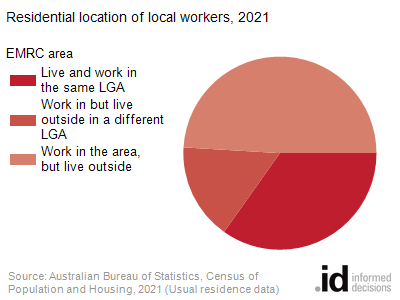 Residential location of local workersEMRC area2021LocationNumber%Live and work in the area51,49551.0Live and work in the same LGA35,18134.8Work in but live outside in a different LGA16,31416.1Work in the area, but live outside49,56249.0Total101,057100.0Residential location of local workers by LGAEMRC area2021LGANumberPercentageSwan30,77630.5Stirling9,8859.8Bayswater9,5509.5Wanneroo9,1249.0Mundaring8,4438.4Joondalup5,1695.1Kalamunda4,2564.2Gosnells3,0793.0Bassendean2,7262.7Canning2,1662.1Armadale2,0722.1Belmont1,9461.9Cockburn1,3691.4Melville1,1751.2Vincent1,1431.1Victoria Park1,0101.0Rockingham8410.8South Perth8150.8Perth6550.6Chittering6160.6Serpentine-Jarrahdale4910.5Cambridge4390.4Kwinana4220.4Northam3800.4Mandurah3260.3Nedlands2590.3Fremantle2350.2Subiaco2180.2Toodyay1940.2Claremont930.1Mosman Park830.1Gingin810.1Cottesloe780.1Murray580.1York570.1Busselton480.0East Fremantle450.0No usual address (WA)430.0Broome350.0Harvey260.0Capel200.0Greater Geraldton190.0Beverley190.0Gold Coast180.0Bunbury170.0Brisbane160.0Karratha160.0Albany150.0Augusta Margaret River140.0East Pilbara140.0Port Adelaide Enfield120.0Ashburton110.0Logan110.0Townsville110.0Dandaragan110.0Port Hedland110.0Victoria Plains100.0Esperance100.0Laverton100.0Northern Beaches100.0